REGLAMENTO PARA EL FINANCIAMIENTO POR RESULTADOS ORIENTADOS AL FOMENTO DE LA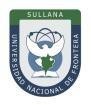 INVESTIGACIÓN, DESARROLLO E INNOVACIÓN 2022ANEXO 05. – CV form for non-resident Coinvestigator in PerúGENERAL DATAInstructions: Complete the tables from the most recent activity. Maximum 3 pagesEDUCATION (university and graduate)WORK EXPERIENCETEACHING EXPERIENCELIST OF PUBLICATIONS (most relevant and related to the Proyect)Note: In each item, you can add more rows if required. 	(SGNATURE) FULL NAMEFirst and last nameHome addressTelephone/MobileE-mailDOBDEGREEINSTITUTIONYEARFROMTOINSTITUTION/ ORGANIZATIONPOSITIONFROMTOINTITUTIONPOSITIONDATETYPE OF MEDIA (book,journal or other)TITLETITLE OF PUBLICATION(Include Abstract, article o book URL)